ZAMÓWIENIE NA MOSKITIERY RAMKOWE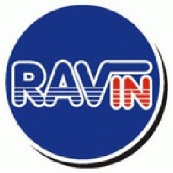 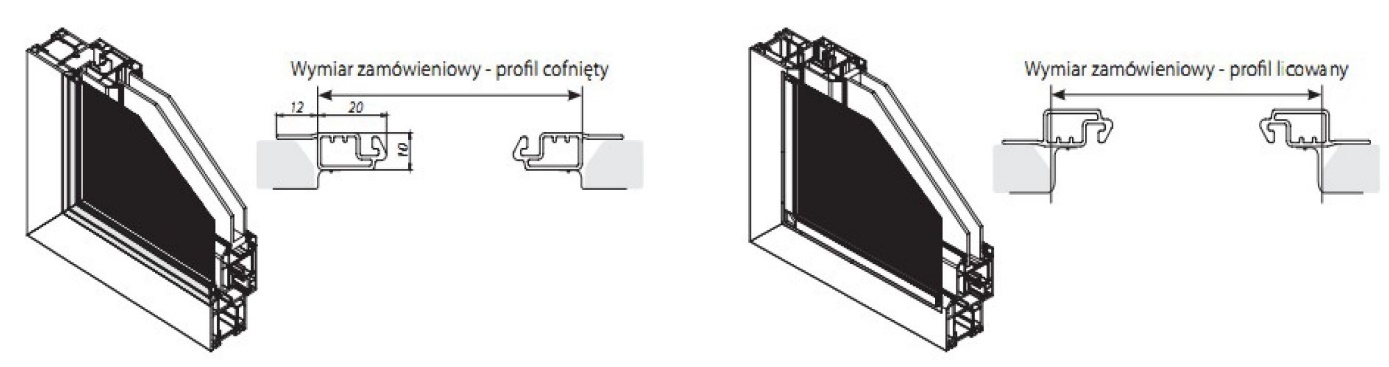 Zamawiający:	Nr zamówienia:	Data zamówienia:	Termin realizacji:		 (czytelny podpis zamawiającego)Nr paczkiSzerokość (mm)Wysokość (mm)Ilość (szt.)KolorKolorKolorKolorKolorKolorKolorRodzaj uchwytówRodzaj uchwytówRodzaj uchwytówRodzaj uchwytówRodzaj uchwytówRodzaj uchwytówRodzaj uchwytówRodzaj uchwytówRodzaj profiluRodzaj profiluRodzaj narożnikaRodzaj narożnikaProfil bez kołnierzawidok od wewnątrzProfil bez kołnierzawidok od wewnątrzProfil bez kołnierzawidok od wewnątrzProfil bez kołnierzawidok od wewnątrzSzpros*Nr paczkiSzerokość (mm)Wysokość (mm)Ilość (szt.)białybrązantracytzłoty dąb mahońorzechwinchester05912151825Uniwersalny(sprężynka)Cofnięty (standard)Licowany (odwrotny)PCVwewnętrznygóralewyprawydółSzpros*12345555555666666667788999910